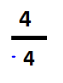 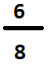 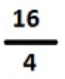 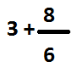 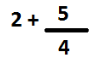 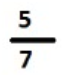 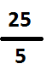 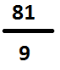 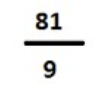 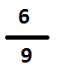 9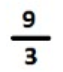 41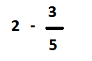 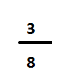 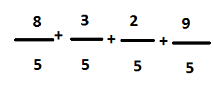 24 + 1 + 3 + 41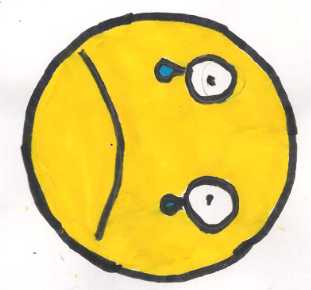 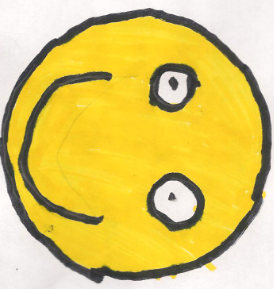 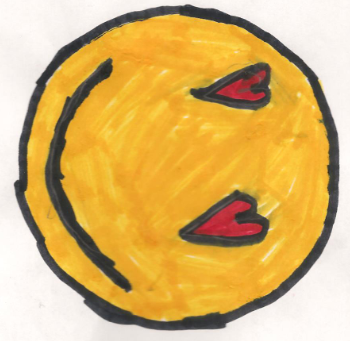 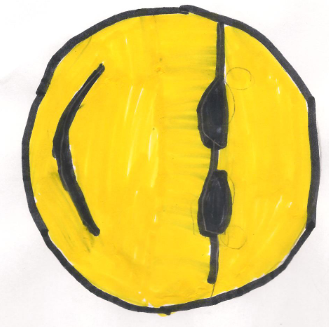 24 + 1 + 3 + 41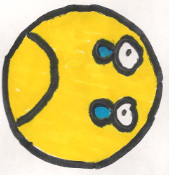 